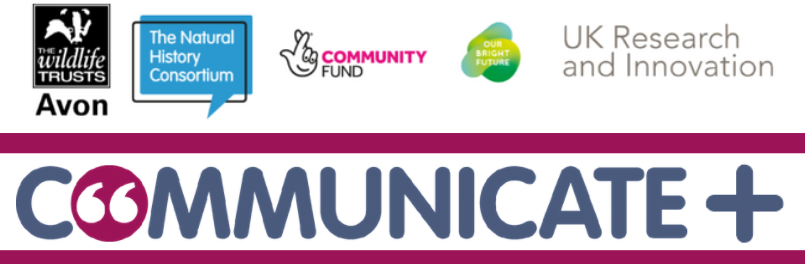 Session Plan Session nameCommunicate + self led Session Number of ParticipantsClass of students Learning objectives What will participants understand/know/achieve?Learn more about the Ecological emergency Develop an understanding of Intersectionality Take time to imagine a positive future and what that would look like Resources Computer accessProvided link to pre-recorded videoPens / crayons Post card templatesWorksheet Link to the Padlet Duration60 minutes Resources Computer accessProvided link to pre-recorded videoPens / crayons Post card templatesWorksheet Link to the Padlet Staffing Self led by school staff  LocationOnline  Timings ActivitiesDiscussion ideas 15 minutes   Play the pre-recorded video uploaded to YouTube  5 minutes Pause the video when prompted.  Students can now answer questions one and two that relate to Dani’s talk on the ecological emergency. How did it make you feel? How do you think the ecological emergency and loss of biodiversity could impact your lives?  10 minutes  Resume the video to hear a short talk on Intersectionality within the environmental movement. Pause the video when prompted. Take some time to think about your own different identities. Do you feel these identities are currently represented in the environmental movement?Would a wider range of identities change anything within the environmental movement?10 minutes Resume the video to watch the third and final clip Pause the video when prompted for students to answer the final questions on their worksheet Did lockdown affect how you spent time in nature? How does spending time in nature make you feel? 30 minutes After watching all three talks from the experts, students will take some time to imagine what the world might look like if these problems were solved. Students are told to imagine being in the future and sending a postcard back to 2021. They can use the postcard templates provided or paper or card at home. When finished we would love to see their finished postcards by uploading them onto the shared Padlet which can be found here: https://padlet.com/NaturalHistoryConsortium/15863xkwk706jl92After the session, please could the students also fill out this short feedback form found on the link below:https://bnhc.onlinesurveys.ac.uk/communicate-feedback-formThink about : How might the future look if we start to tackle these big problems? Will our cities look different? How will we get around? What will our health care system be like? How will make food? Will our homes, schools or other buildings have changed? How will our parks and green spaces have changed? Reflection What worked well? What would you do differently?	